«Ягодкины именины»Дети отгадывали загадки про ягоды, разукрашивали ягодки.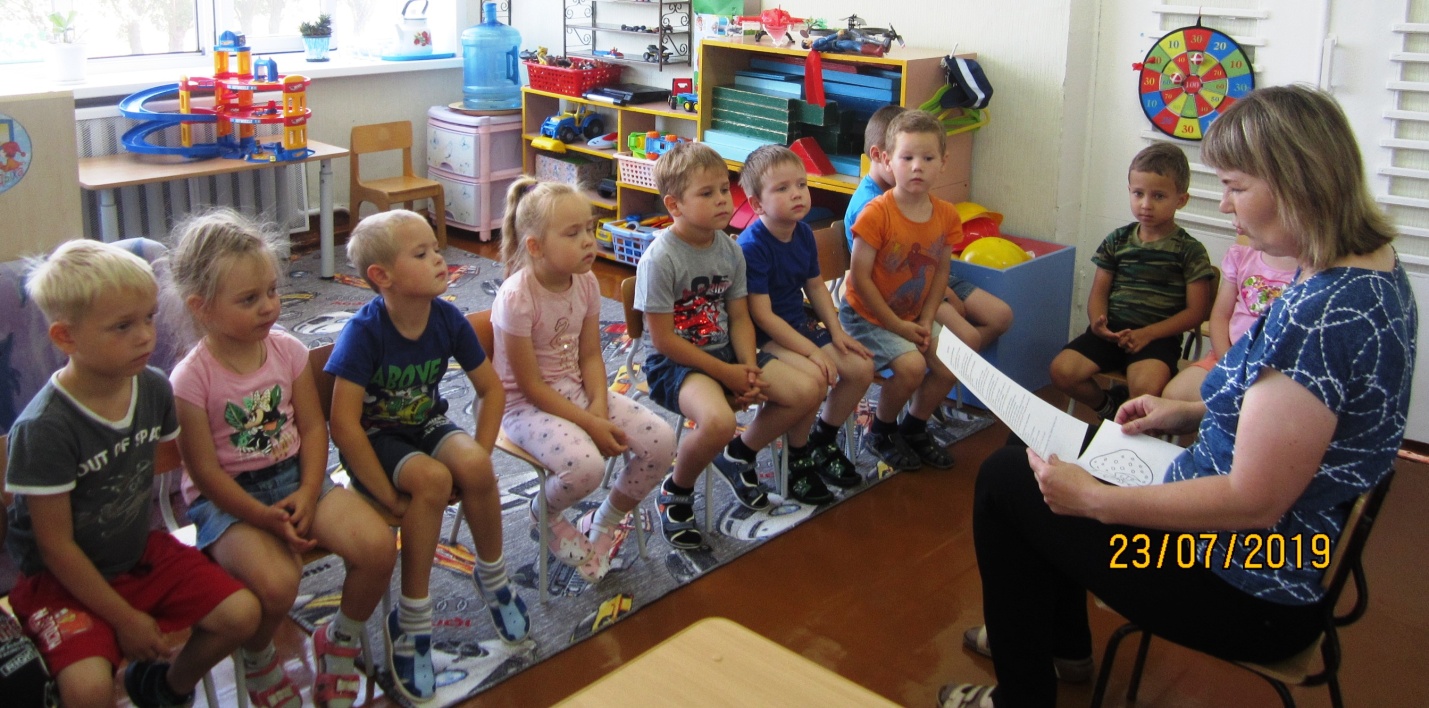 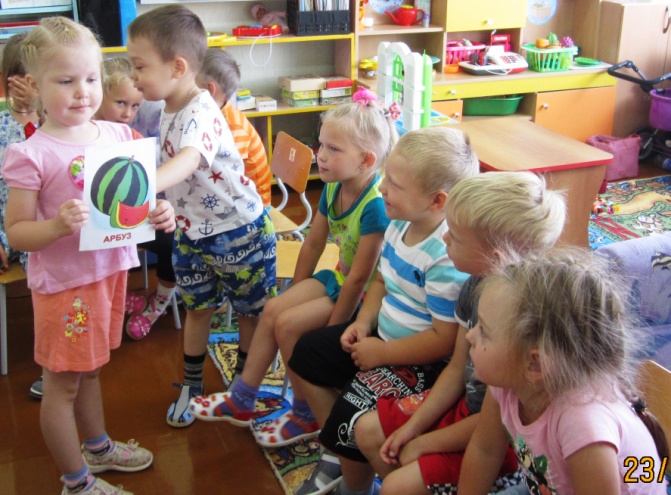 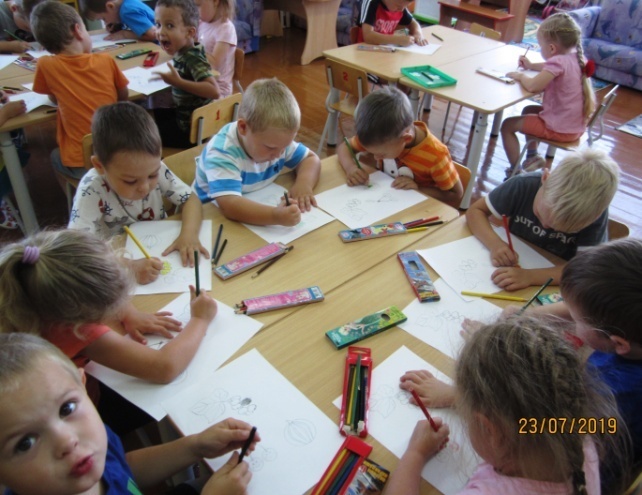 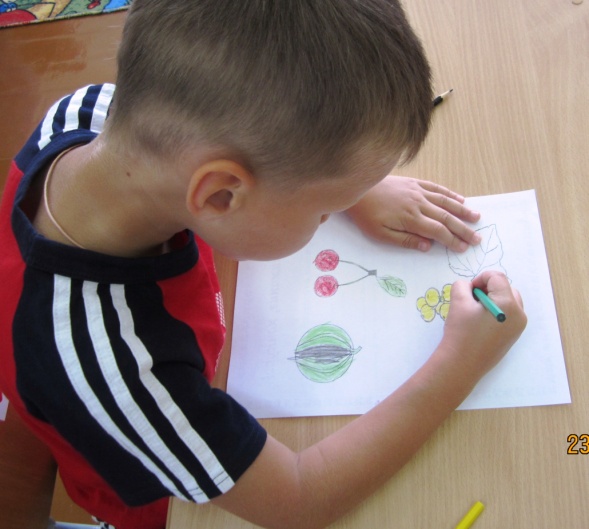 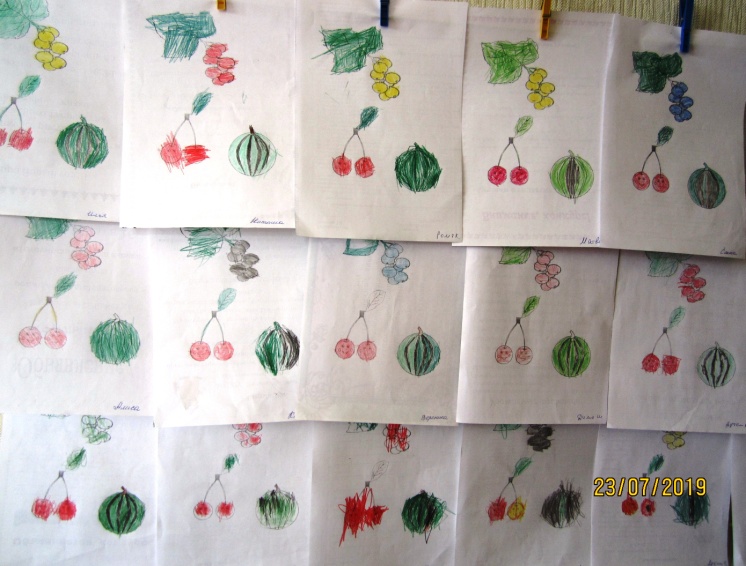 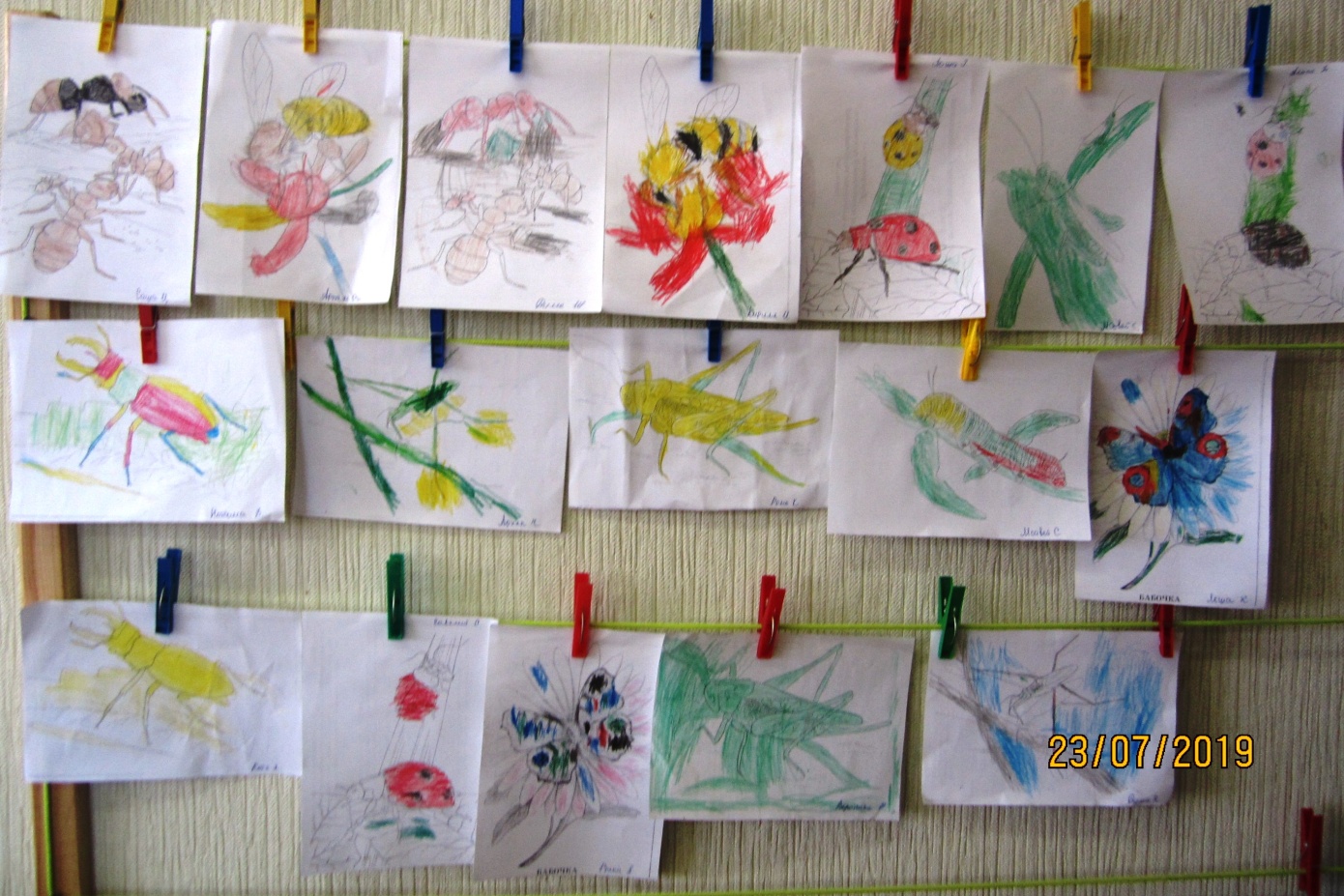 Выставка рисунков – раскрасок «Насекомые»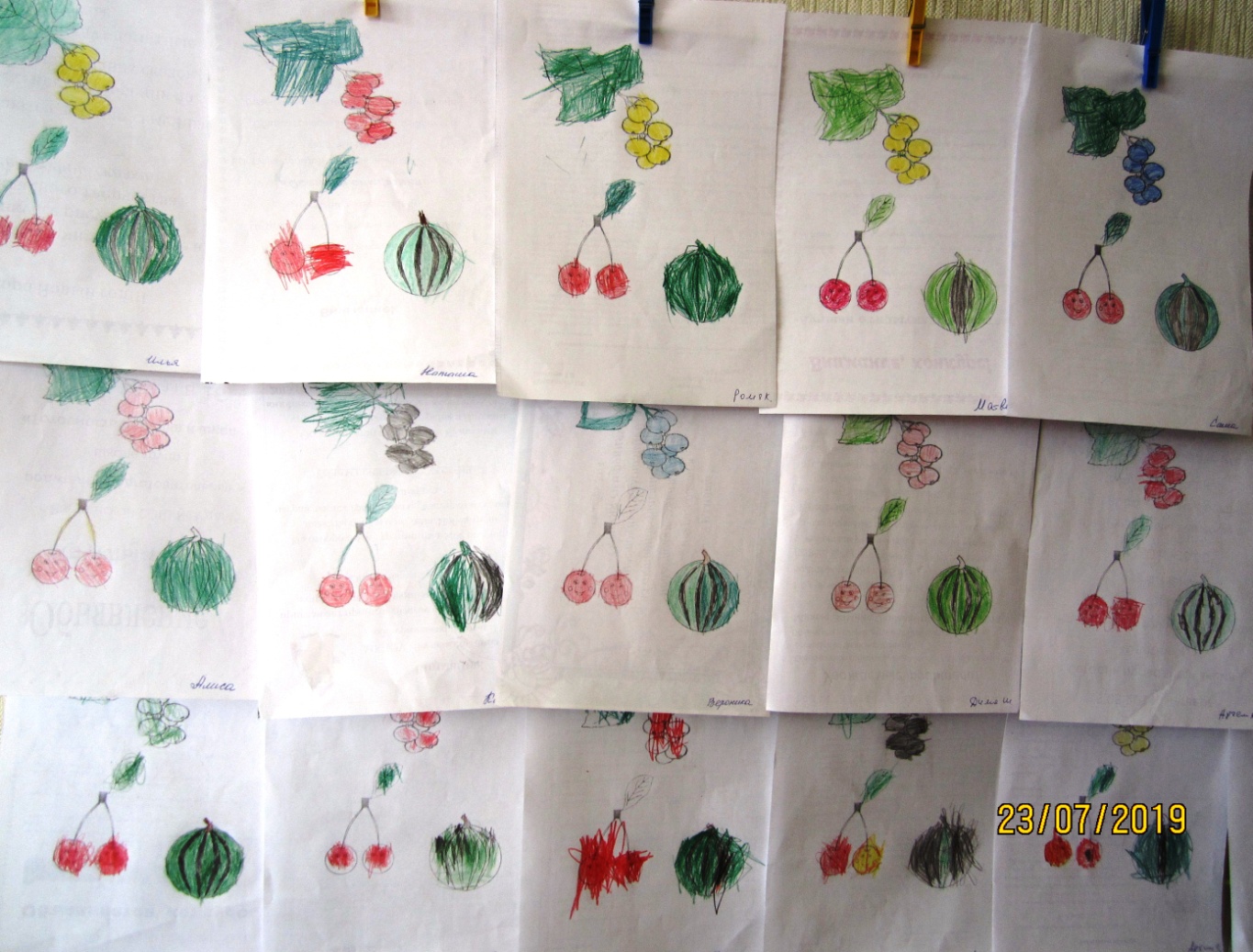 Выставка рисунков – раскрасок «Ягоды»«Нарядная веранда» (украсили веранду флажками)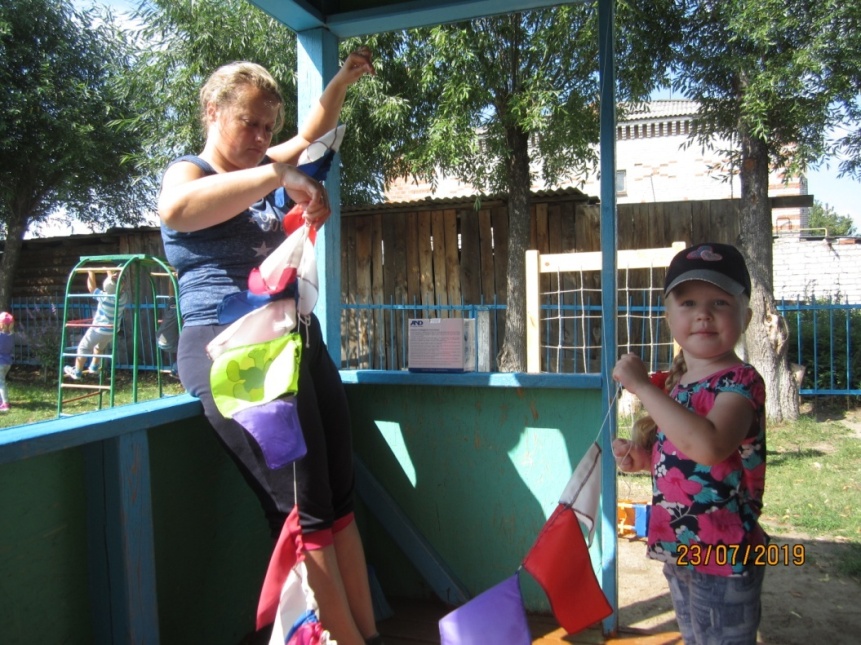 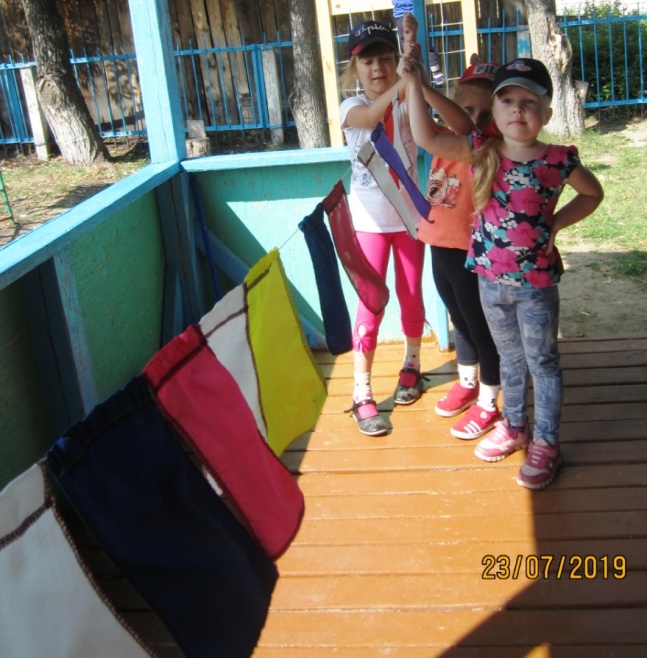 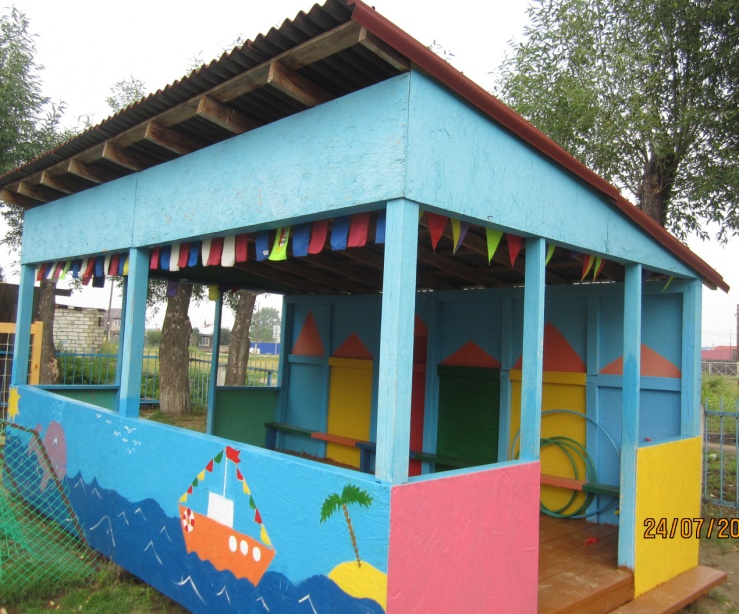 